                     Monthly Plan –Curriculum June 2021 Learning interactions Adult Led Play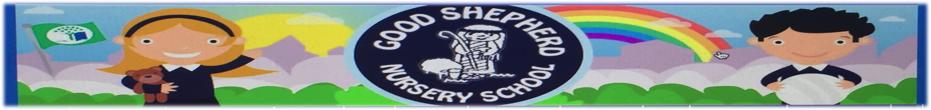                      Monthly Plan –Curriculum June 2021 Learning interactions Adult Led Play                     Monthly Plan –Curriculum June 2021 Learning interactions Adult Led PlayPersonal, Social & EmotionalWell Being/RoutinesChildren will know and follow the routines in the family home.Children will display motivation,pereservance,curiousity and creativityin their play.RelationshipsChildren will revisit messages in Media inititive programme to revisit what we need to do to be friends.Children will take part in simple ring games to develop collaborationSelf-Confidence and Self-awareness.Children will understand the feelings of others.Children will independently take part in more challenging activities and perservereChildren will reflect on successes,achievements and their own talents.Managing feelings/behaviourChildren will enjoy spending time in restful areas,libraryChildren will explain how they are feeling and know what they could do to support this mood-self-regulate.Environment and play ExperiencesChildren will independently share and take turns Children will be involved in solving friendship conflict problemsLanguage DevelopmentAttention and ListeningConversational Skills/TalkingChildren will be aware of sentence formation and use phrases appropriately during conversationsChildren will give clear directions to others.Early readingChildren will  understand that pictures and words convey meaning that does not changeChildren will retell familiar stories to a wider audienceEarly writing skillsChildren will observe adults writing for a number of reasonsChildren will have opportunities to experiment with letters in sand,shaving foam,paintChildren will begin to write their name.Rhythm and Rhyme Children will make up their own nonsense rhymesChildren will have a growing awareness of phonological awareness-syllables.Physical Development and MovementHealth and Self –CareChildren will independently wash hands correctly after tolieting.Children will dress themselves independently.Gross Motor skills Children will have opportunities to create their own obstacle courses using natural junk materials,tyres…Children will take part in games with beanbags,hoops,cones and ballsFine Motor skills Children will have increased strengthened hand muscleDevelopmental Movement/cross lateralChildren will collaborate in throwing,rolling,fetching and receiving games.Children will  develp whole brain and whole body control through cross lateral movements-walking,crawling,climbing,running.stepping,skipping,shuffling and slitheringUpperarm strengthChildren will have increased upperarm strength and controlVestibular-balance and co-ordinationChildren will tip,tilt,bounce and fall safelyProprioceptive skills(spatial awareness) and deep sensory experiencesChildren will take part in start and stop activities Early MathematicsNumber. Children will understand stable order,the verbal sequencing of counting Children will  using 1-1 correspondence,each object receives only 1 count.Children will begin to estimate.Shape:Children will notice and become interested in shapes of coins.Which coins are similar and different.Children will talk about photos of familiar objects taken from different angles.SpaceChildren will crawl through tunnels from one end to the other.Children will control a bike through smaller confined spaces.Children will measure space for a purpose,eg,fitting a teddy in a bedSize and QuanityChildren will talk about items being full,empty,heavy or light.Children will be able to describe the difference in a long/short walk for example.PatternChildren will recognise patterns of words in rhyming books.Children will use language to describe familiar decoration of paper,spots,stripes or zigzags.Sequence and TimeChildren will begin to develop an awareness of time,eg talking about the days of the week,how many sleeps until the weekend.Children will talk about what is next in any routine,at home or in nursery.RelationshipsChildren will recognise that some toys need to be positioned in a certain way for the lid to close.Children will talk about similarities and differences in everyday objects.The ArtsMark MakingChildren will create pictures using any junk resourcesChildren will take photographs of their transient workDiscovering the properties of paintChildren will create pictures using everyday objects,eg bubbles painting,rain pictures,Children will explore what happens to paint on paper when it becomes wet.Malleable Materials/Print makingChildren will add a variety of materials to paintings and drawings.Children will use household tools to explore properties of a variety of modelling materials.Spatial awareness through use of 3dChildren will investigate different ways o joining materials,including using different sorts of glue,tape,staples and temporary methods such as elastic bands and paperclips.Children will explore digital imagery when viewing pictures,animations and text on screen.DramaChildren will join in with family games,such as charades.MusicChildren will listen to a broader range of music from other cultures. The World Around UsEarly Exploration: Change in MaterialsChildren will observe and discuss changes in materials.Children will have experiences in the outdoors to investigate the effects of the wind,using kites,streamers and bubbles Living Things: Plants/animalsChildren will observe how things move on the ground,underground,in the air or underwater.Children will know the names of some countries where zoo animals live/come from.Seasonal and weatherChildren will observe how the weather changes through the seasons and talk about differences and similarities.Children will understand the need to be protected in the sun.Movement and Energy.Children will test and investigate and problem solve to find out what makes a variety of things move.Children will use a variety of natural outdoor resources to  investigate what makes things move fast or slow.